Vikings WorksheetQUESTION 1What are the three countries that make up Scandinavia? Fill in the blanks with letters.QUESTION 2Using the Old Norse alphabet (shown below), translate the message shown on the rune stone into English. 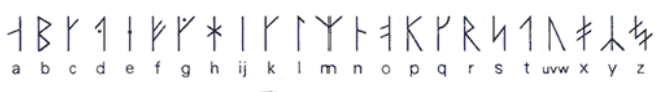 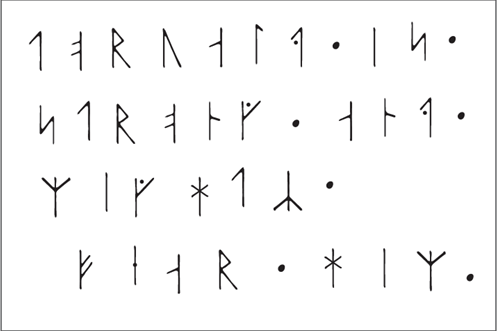 QUESTION 3Complete the following wordsearch, which focuses on what the Vikings stole during their first raids of Britain.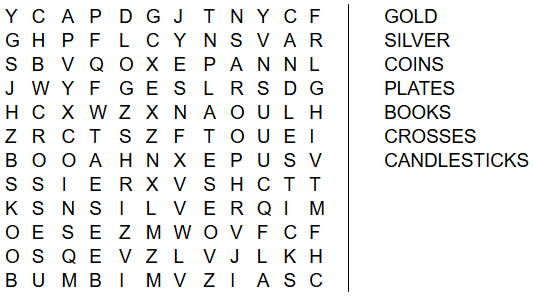 QUESTION 4Below are three potential definitions of the word ‘Danegeld’. Write ‘A’, ‘B’, or ‘C’ in the box underneath to show which one you think is best.Danegeld was the name of the first Viking ship to land on England’s shores.Danegeld was the old Viking named for Denmark.Danegeld was the idea of paying Viking raiders to stop them attacking, which the Anglo-Saxons tried to do many times.QUESTION 5Look at the picture of a Viking longship, and label the different parts of it in the boxes provided. 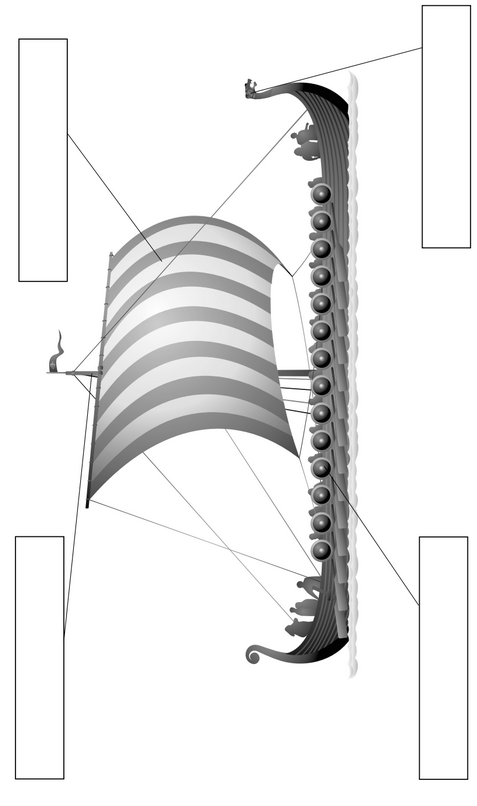 ANSWERSQUESTION 1The countries that make up Scandinavia are as follows:QUESTION 2The message reads as follows:QUESTION 3The wordsearch should have been completed as follows:QUESTION 4The correct definition for ‘Danegeld’ is ‘C’:“Danegeld was the idea of paying Viking raiders to stop them attacking, which the Anglo-Saxons tried to do many times.”QUESTION 5The longship should have been labelled as follows: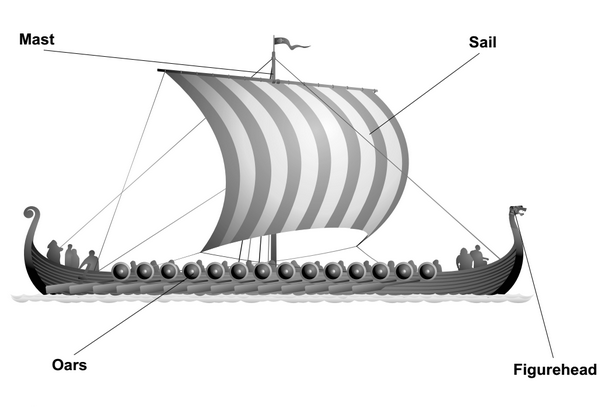 You may be interested in our KS2 History is Easy Revision guide and mock test workbook: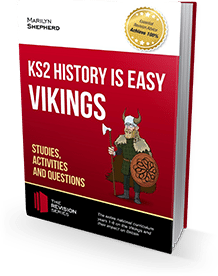 